	For this year's quarter 2 extra credit opportunity -- the "Kaiser Christmas Extra Credit Opportunity" -- you must watch 2 of the following 3 movies.  Correctly answering any mixture of 10 questions you choose on the upcoming 'test' about the movies will earn you 5 points added to your quarter 2 test total.  Only the indicated versions of the following movies are acceptable.  Be sure to watch the movies closely, both for detail and overall message/theme.	The extra credit test dates will be prior to our mid-term exam and will be on: Dec 8 and Dec. 9.  																									 		  (1983)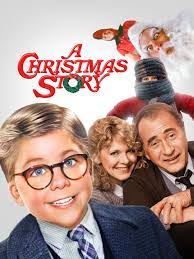 							(1946)	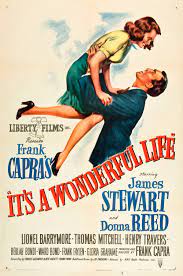 		  (1938)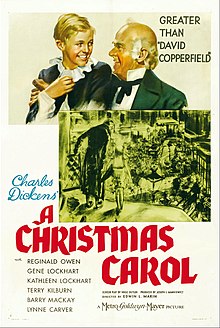 